MODULO GIOCATORI A DISPOSIZIONE – Under 18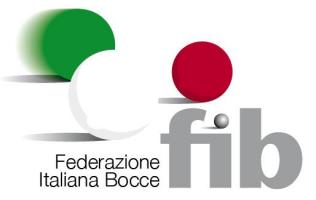 FEDERAZIONE ITALIANA BOCCE
SPECIALITÀ VOLO
VIA VITORCHIANO 113/115 – 00189 ROMAtecnico@federbocce.it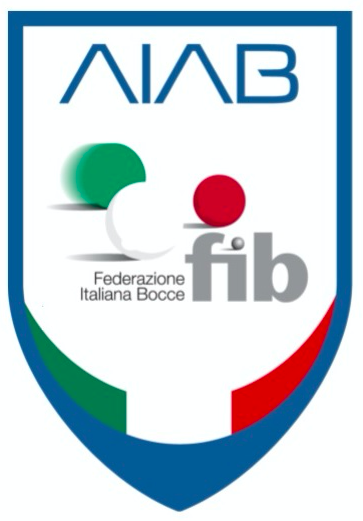 SOCIETA’COMITATODATASERIEINCONTRONCOGNOME E NOMECATU21TESSERANCOGNOME E NOMECATU21TESSERA142536PROVACAMPOATLETICOPPIAINDIVIDUALESTAFFETTACOMBINATOPRIMO TIRO PRECISIONESECONDO TIRO PRECISIONETIRO PROGRESSIVOALLENATORE TECNICOTESSERAFIRMAVICE ALLENATORETESSERADIRIGENTE ACCOMPAGNATORETESSERAFIRMACOLLABORATORETESSERA